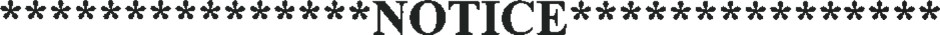 THEREGIONAL MUSEUM GOVERNING BOARD OF THE LOUISIANA STATE EXHIBIT MUSEUMWill be held in the gallery of theLOUISIANA STATE EXHIBIT MUSEUMonThursday, October 17th, 2019Meeting: 12:00 noonMEETING IS OPEN TO THE PUBLICPLEASE EMAIL OR CALL IN ATTENDANCE INTENTIONSPHONE: 318-632-2020 FAX: 318 632-2056Post Office Box 38356Shreveport, Louisiana 71133